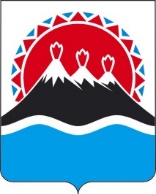 П О С Т А Н О В Л Е Н И ЕПРАВИТЕЛЬСТВАКАМЧАТСКОГО КРАЯг. Петропавловск-КамчатскийВ соответствии с постановлениями Губернатора Камчатского края от 21.09.2020 № 171 «Об утверждении структуры исполнительных органов Камчатского края», от 27.05.2022 № 57 «О системе исполнительных органов Камчатского краяПРАВИТЕЛЬСТВО ПОСТАНОВЛЯЕТ: 1. Утвердить Положение об Инспекции государственного строительного надзора Камчатского края согласно приложению 1 к настоящему постановлению.2. Признать утратившими силу отдельные постановления Правительства Камчатского края, положения постановлений Правительства Камчатского края по перечню согласно приложению 2 к настоящему постановлению.3. Настоящее постановление вступает в силу после дня его официального опубликования.Приложение 1 к постановлениюПравительства Камчатского краяот [Дата регистрации] № [Номер документа] Положениеоб Инспекции государственного строительного надзора Камчатского края1. Общие положения1. Инспекция государственного строительного надзора Камчатского края (далее - Инспекция) является исполнительным органом Камчатского края, осуществляющим на территории Камчатского края функции по выработке и реализации региональной политики, по нормативному правовому регулированию, по контролю (надзору) и иные правоприменительные функции в соответствующей сфере деятельности.2. Инспекция является исполнительным органом Камчатского края уполномоченным в сферах:2.1. регионального государственного строительного надзора на территории Камчатского края;2.2. регионального государственного контроля (надзора) в области долевого строительства многоквартирных домов и (или) иных объектов недвижимости.3. Инспекция в своей деятельности руководствуется Конституцией Российской Федерации, федеральными конституционными законами, федеральными законами, иными нормативными правовыми актами Российской Федерации, Уставом Камчатского края, законами и иными нормативными правовыми актами Камчатского края, а также настоящим Положением.4. Инспекция осуществляет свою деятельность во взаимодействии с федеральными органами исполнительной власти и их территориальными органами по Камчатскому краю, исполнительными органами Камчатского края, органами местного самоуправления муниципальных образований в Камчатском крае, общественными объединениями, организациями и гражданами.5. Инспекция обеспечивает при реализации своих полномочий приоритет целей и задач по развитию конкуренции на товарных рынках в установленной сфере деятельности.6. Инспекция по вопросам, отнесенным к ее компетенции, издает приказы.7. Инспекция обладает правами юридического лица, имеет самостоятельный баланс, лицевые счета, открываемые в Управлении Федерального казначейства по Камчатскому краю, иные счета, открываемые в соответствии с законодательством Российской Федерации, гербовую и иные печати, штампы и бланки со своим наименованием.8. Финансирование деятельности Инспекции осуществляется за счет средств краевого бюджета, предусмотренных на обеспечение ее деятельности.9. Инспекция имеет имущество, необходимое для выполнения возложенных на нее полномочий и функций. Имущество Инспекции является государственной собственностью Камчатского края и закрепляется за Инспекцией на праве оперативного управления.10. Инспекция осуществляет бюджетные полномочия главного распорядителя и получателя средств краевого бюджета, предусмотренных на обеспечение деятельности Инспекции.11. Инспекция вправе осуществлять полномочия учредителя в отношении подведомственных ей краевых государственных организаций, созданных в целях обеспечения реализации полномочий Инспекции в установленной сфере деятельности.12. Инспекция осуществляет закупки товаров, работ, услуг для обеспечения государственных нужд в установленной сфере деятельности Инспекции, в том числе заключает государственные контракты в соответствии с законодательством Российской Федерации о контрактной системе в сфере закупок товаров, работ, услуг для обеспечения государственных и муниципальных нужд.13. Полное официальное наименование Инспекции: Инспекция государственного строительного надзора Камчатского края.Сокращенное официальное наименование Инспекции: Инспекция ГСН Камчатского края.14. Юридический адрес (место нахождения) Инспекции: 683003, Камчатский край, г. Петропавловск-Камчатский, ул. Ключевская, д. 56.Адрес электронной почты Инспекции: stroynadzor@kamgov.ru.2. Задачи Инспекции15. Основными задачами Инспекции при осуществлении регионального государственного строительного надзора являются:15.1. предупреждение, выявление и пресечение допущенных участниками строительства нарушений законодательства о градостроительной деятельности, в том числе технических регламентов, и проектной документации.16. Основными задачами Инспекции при осуществлении регионального государственного контроля (надзора) в области долевого строительства многоквартирных домов и (или) иных объектов недвижимости являются:16.1. предупреждение, выявление и пресечение допущения лицами, привлекающими денежные средства граждан и юридических лиц для строительства многоквартирных домов и (или) иных объектов недвижимости, нарушений обязательных требований законодательства в области долевого строительства многоквартирных домов и (или) иных объектов недвижимости;16.2. предупреждение, выявление и пресечение допущения жилищно-строительными кооперативами, деятельность которых связана со строительством многоквартирных домов, нарушений обязательных требований законодательства в области долевого строительства многоквартирных домов и (или) иных объектов недвижимости.3. Функции Инспекции17. Инспекция несет ответственность за осуществление следующих функций государственного управления:17.1. осуществление регионального государственного строительного надзора (01.06.01)17.2. осуществление регионального государственного контроля (надзора) в области долевого строительства многоквартирных домов и (или) иных объектов недвижимости (01.06.02).18. Инспекция в пределах своей компетенции взаимодействует с:18.1. Министерством финансов Камчатского края - при осуществлении функции государственного управления «Управление государственными финансами» (02.01);18.2. Министерством цифрового развития Камчатского края - при осуществлении функции государственного управления «Управление цифровой трансформацией, информатизацией и связью» (01.09);18.3. Министерством по чрезвычайным ситуациям Камчатского края - при осуществлении функции государственного управления «Управление в области гражданской обороны, мобилизационной подготовки и мобилизации» (06.01);18.4. Министерством строительства и жилищной политики Камчатского края - при осуществлении функции государственного управления «Управление строительством и архитектурой» (01.06);18.5. Агентством записи актов гражданского состояния и архивного дела Камчатского края - при осуществлении функции государственного управления «Управление в области архивного дела» (01.09.03).4. Полномочия Инспекции19. Вносит на рассмотрение Губернатору Камчатского края и в Правительство Камчатского края проекты законов и иных правовых актов Камчатского края по вопросам, относящимся к установленной сфере деятельности Инспекции.20. На основании и во исполнение Конституции Российской Федерации, федеральных конституционных законов, федеральных законов, актов Президента Российской Федерации, Правительства Российской Федерации, законов Камчатского края, нормативных правовых актов губернатора Камчатского края и Правительства Камчатского края самостоятельно издает приказы Инспекции в установленной сфере деятельности.21. В области градостроительной деятельности:21.1. осуществляет региональный государственный строительный надзор при строительстве объектов капитального строительства, проектная документация которых подлежит экспертизе в соответствии со статьей 49 Градостроительного кодекса Российской Федерации, за исключением случая, предусмотренного частью 3.3 статьи 49 Градостроительного кодекса Российской Федерации (кроме объектов капитального строительства, государственный строительный надзор при строительстве которых, в соответствии с законодательством Российской Федерации, осуществляется федеральными органами исполнительной власти, уполномоченными на осуществление федерального государственного строительного надзора), если при их строительстве предусмотрено осуществление регионального государственного строительного надзора;21.2. осуществляет региональный государственный строительный надзор при реконструкции объектов капитального строительства, в том числе при проведении работ по сохранению объектов культурного наследия, затрагивающих конструктивные и другие характеристики надежности и безопасности таких объектов, если проектная документация на осуществление реконструкции объектов капитального строительства, в том числе указанных работ по сохранению объектов культурного наследия, подлежит экспертизе в соответствии со статьей 49 Градостроительного кодекса Российской Федерации, за исключением случая, предусмотренного частью 3.3 статьи 49 Градостроительного кодекса Российской Федерации (кроме объектов капитального строительства, государственный строительный надзор при строительстве которых, в соответствии с законодательством Российской Федерации, осуществляется федеральными органами исполнительной власти, уполномоченными на осуществление федерального государственного строительного надзора), если при их строительстве предусмотрено осуществление регионального государственного строительного надзора;21.3. осуществляет региональный государственный строительный надзор в отношении объектов, не указанных в части 1 статьи 54 Градостроительного кодекса Российской Федерации при наличии оснований, предусмотренных пунктами 1,3 – 5 части 1 статьи 57 Федерального закона от 31.07.2020 № 248-ФЗ «О государственном контроле (надзоре) и муниципальном контроле в Российской Федерации»;21.4. оформляет и выдает в установленном порядке заключения о соответствии построенного, реконструированного объекта капитального строительства указанным в пункте 1 части 5 статьи 49 Градостроительного кодекса Российской Федерации требованиям проектной документации (в том числе с учетом изменений, внесенных в рабочую документацию и являющихся в соответствии с частью 1.3 статьи 52 Градостроительного кодекса Российской Федерации частью такой проектной документации) и (или) информационной модели (в случае, если формирование и ведение информационной модели являются обязательными в соответствии с требованиями Градостроительного кодекса Российской Федерации);22. В сфере долевого строительства многоквартирных домов и (или) иных объектов недвижимости:22.1. осуществляет региональный государственный контроль (надзор) в области долевого строительства многоквартирных домов и (или) иных объектов недвижимости в соответствии с законодательством Российской Федерации о долевом строительстве многоквартирных домов и иных объектов недвижимости;22.2. осуществляет контроль за соблюдением застройщиком:22.2.1. требований, установленных к застройщику частью 2 статьи 3 Федерального закона от 30.12.2004 № 214-ФЗ «Об участии в долевом строительстве многоквартирных домов и иных объектов недвижимости и о внесении изменений в некоторые законодательные акты Российской Федерации»;22.2.2. требований к раскрытию и размещению застройщиком информации, установленных статьей 3.1 Федерального закона от 30.12.2004 № 214-ФЗ «Об участии в долевом строительстве многоквартирных домов и иных объектов недвижимости и о внесении изменений в некоторые законодательные акты Российской Федерации»;22.2.3. примерных графиков реализации проектов строительства;22.2.4. требований к ведению учета денежных средств, уплачиваемых участниками долевого строительства, установленных частью 5 статьи 18 Федерального закона от 30.12.2004 № 214-ФЗ «Об участии в долевом строительстве многоквартирных домов и иных объектов недвижимости и о внесении изменений в некоторые законодательные акты Российской Федерации»;22.3. получает от застройщика информацию о лицах, осуществляющих работы, поставки товаров и (или) предоставляющих услуги по проведению инженерных изысканий, архитектурно-строительного проектирования и строительства, с указанием полного наименования юридического лица или фамилии, имени, отчества (если имеется) индивидуального предпринимателя, адреса (места нахождения), а также о видах таких товаров, работ, услуг и информацию о наличии у этих лиц соответствующих допусков (лицензий) к осуществлению указанных видов работ, поставок товаров и предоставлению услуг, если законодательством Российской Федерации предусмотрено требование о наличии указанных допусков (лицензий), в порядке и в сроки, которые установлены уполномоченным федеральным органом исполнительной власти;22.4. получает от застройщика информацию о физическом лице, которое в конечном счете прямо или косвенно (через третьих лиц) владеет (имеет в капитале участие более чем пять процентов) корпоративным юридическим лицом - застройщиком;22.5. ежеквартально получает от застройщика отчетность об осуществлении деятельности, связанной с привлечением денежных средств участников долевого строительства для строительства (создания) многоквартирных домов и (или) иных объектов недвижимости, в том числе об исполнении застройщиком примерных графиков реализации проектов строительства, своих обязательств по договорам, сводной накопительной ведомости проекта строительства, а также промежуточную и годовую бухгалтерскую (финансовую) отчетность, составленную в соответствии с требованиями законодательства Российской Федерации;22.6. осуществляет контроль за деятельностью застройщиков, связанной с привлечением денежных средств участников долевого строительства для строительства (создания) многоквартирных домов и (или) иных объектов недвижимости;22.7. осуществляет контроль за соблюдением требований Федерального закона от 30.12.2004 № 214-ФЗ «Об участии в долевом строительстве многоквартирных домов и иных объектов недвижимости и о внесении изменений в некоторые законодательные акты Российской Федерации», в том числе запрашивает у Центрального банка Российской Федерации информацию о соответствии банка, с которым застройщиком заключен договор поручительства, или страховой организации, с которой застройщиком заключен договор страхования, требованиям Федерального закона от 30.12.2004 № 214-ФЗ «Об участии в долевом строительстве многоквартирных домов и иных объектов недвижимости и о внесении изменений в некоторые законодательные акты Российской Федерации», а также рассматривает жалобы граждан и юридических лиц, связанные с нарушениями Федерального закона от 30.12.2004 № 214-ФЗ «Об участии в долевом строительстве многоквартирных домов и иных объектов недвижимости и о внесении изменений в некоторые законодательные акты Российской Федерации»;22.8. направляет лицам, привлекающим денежные средства участников долевого строительства для строительства многоквартирных домов и (или) иных объектов недвижимости, предписания об устранении нарушений требований Федерального закона от 30.12.2004 № 214-ФЗ «Об участии в долевом строительстве многоквартирных домов и иных объектов недвижимости и о внесении изменений в некоторые законодательные акты Российской Федерации», а также иных требований по вопросам привлечения денежных средств участников долевого строительства для строительства (создания) многоквартирных домов и (или) иных объектов недвижимости, установленных нормативными правовыми актами Президента Российской Федерации, нормативными правовыми актами Правительства Российской Федерации, нормативными правовыми актами уполномоченного органа, и устанавливает сроки устранения этих нарушений;22.9. размещает на официальном сайте исполнительных органов Камчатского края на странице Инспекции в информационно-телекоммуникационной сети «Интернет» информацию о проведенных проверках деятельности застройщика, за исключением сведений, доступ к которым ограничен законодательством Российской Федерации, а также сведения о вступивших в законную силу постановлениях контролирующего органа о привлечении застройщика, его должностных лиц к административной ответственности за нарушение требований законодательства Российской Федерации;22.10. принимает меры, необходимые для привлечения лиц, привлекающих денежные средства граждан для строительства (их должностных лиц), к ответственности, установленной законодательством Российской Федерации;22.11. направляет в правоохранительные органы материалы, связанные с выявлением фактов нарушения обязательных требований, имеющих признаки уголовно наказуемых деяний, для решения вопросов о возбуждении уголовных дел.23. Организует выполнение юридическими и физическими лицами требований к антитеррористической защищенности объектов (территорий), находящихся в ведении Инспекции, осуществляет мероприятия в области противодействия терроризму в пределах своей компетенции.24. Осуществляет полномочия в области мобилизационной подготовки и мобилизации, в том числе организует и обеспечивает мобилизационную подготовку и мобилизацию в Инспекции.25. Планирует проведение мероприятий по гражданской обороне, защите населения и территорий от чрезвычайных ситуаций и ликвидации последствий чрезвычайных ситуаций в установленной сфере деятельности Инспекции и обеспечивает их выполнение в пределах своей компетенции.26. Обеспечивает в пределах своей компетенции защиту сведений, составляющих государственную тайну.27. Обеспечивает защиту информации в соответствии с законодательством.28. Осуществляет профилактику коррупционных и иных правонарушений в пределах своей компетенции.29. Участвует в пределах своей компетенции в:29.1. формировании и реализации государственной научно-технической политики и инновационной деятельности;29.2. профилактике безнадзорности и правонарушений несовершеннолетних;29.3. профилактике правонарушений.30. Осуществляет контроль за соблюдением трудового законодательства и иных нормативных правовых актов, содержащих нормы трудового права в пределах своей компетенции.31. Рассматривает обращения граждан в порядке, установленном законодательством.32. Учреждает в соответствии с законодательством Камчатского края награды и поощрения Инспекции в установленной сфере деятельности и награждает ими работников Инспекции и других лиц.33. Осуществляет деятельность по комплектованию, хранению, учету и использованию архивных документов, образовавшихся в процессе деятельности Инспекции.34. Организует профессиональное образование и дополнительное профессиональное образование работников Инспекции.35. Осуществляет иные полномочия в установленной сфере деятельности, если такие полномочия предусмотрены федеральными законами и иными нормативными правовыми актами Российской Федерации, Уставом Камчатского края, законами и иными нормативными правовыми актами Камчатского края.5. Права и обязанности Инспекции36. Инспекция имеет право:36.1. запрашивать и получать на основании мотивированных письменных запросов от органов государственной власти, органов местного самоуправления муниципальных образований в Камчатском крае, общественных объединений и иных организаций, юридических лиц, индивидуальных предпринимателей и граждан информацию и документы, необходимые для принятия решений по вопросам, относящимся к установленной сфере деятельности Инспекции;36.2. использовать в установленном порядке информацию, содержащихся в банках данных исполнительных органов Камчатского края;36.3. использовать в установленном порядке государственные информационные системы связи и коммуникации, действующие в системе исполнительных органов Камчатского края;36.4. запрашивать содержащиеся в Едином государственном реестре юридических лиц и Едином государственном реестре индивидуальных предпринимателей сведения о конкретном юридическом лице и индивидуальном предпринимателе;36.5. привлекать для проработки вопросов, отнесенных к установленной сфере деятельности Инспекции, научные и иные организации, ученых и специалистов-экспертов;36.6. создавать совещательные органы (коллегии) в установленной сфере деятельности Инспекции;36.7. проводить проверки в отношении граждан, юридических лиц и индивидуальных предпринимателей при осуществлении регионального государственного строительного надзора;36.8. проводить проверки в отношении юридических лиц при осуществлении регионального государственного контроля (надзора) в области долевого строительства многоквартирных домов и (или) иных объектов недвижимости;36.9. предъявлять к физическим лицам, в том числе индивидуальным предпринимателям, и юридическим лицам требования по соблюдению законодательства о градостроительной деятельности при строительстве, реконструкции объектов капитального строительства в рамках осуществления регионального государственного строительного надзора, выдавать предписания об устранении нарушений законодательства о градостроительной деятельности;36.10. выдавать заключение о соответствии построенного, реконструированного объекта капитального строительства указанным в пункте 1 части 5 статьи 49 Градостроительного кодекса Российской Федерации требованиям проектной документации (в том числе с учетом изменений, внесенных в рабочую документацию и являющихся в соответствии с частью 1.3 статьи 52 Градостроительного кодекса Российской Федерации частью такой проектной документации) и (или) информационной модели (в случае, если формирование и ведение информационной модели являются обязательными в соответствии с требованиями Градостроительного кодекса Российской Федерации);36.11. в процессе проверки может проводить (назначать) экспертизы, обследования, лабораторные и другие испытания выполненных работ и применяемых строительных материалов в установленном порядке, в том числе с привлечением экспертов, экспертных организаций;36.12. направлять в орган местного самоуправления поселения, городского округа, муниципального района уведомление о выявлении самовольной постройки;36.13. предъявлять к юридическим лицам требования по соблюдению Федерального закона от 30.12.2004 № 214-ФЗ «Об участии в долевом строительстве многоквартирных домов и иных объектов недвижимости и о внесении изменений в некоторые законодательные акты Российской Федерации» в рамках осуществления регионального государственного контроля (надзора) в области долевого строительства многоквартирных домов и (или) иных объектов недвижимости, выдавать предписания об устранении нарушений законодательства о градостроительной деятельности;36.14. направлять материалы о нарушениях действующего законодательства в органы внутренних дел, прокуратуру, другие контролирующие и надзорные органы, суды;36.15. давать юридическим и физическим лицам разъяснения по вопросам, касающимся сферы деятельности Инспекции;36.16. представлять в установленном порядке работников Инспекции к награждению государственными наградами Российской Федерации, ведомственными наградами, наградами Камчатского края, к наградам (поощрениям) губернатора Камчатского края, Законодательного Собрания Камчатского края, Правительства Камчатского края;36.17. проводить конференции, совещания, семинары по вопросам, отнесенным к установленной сфере деятельности Инспекции с привлечением представителей других исполнительных органов Камчатского края, органов местного самоуправления муниципальных образований в Камчатском крае, общественных объединений и иных организаций;36.18. участвовать в работе комиссий по расследованию причин аварий строящихся и законченных строительством зданий и сооружений в установленном порядке;36.19. вправе обращаться в суд с заявлениями в защиту прав и законных интересов участников долевого строительства;36.20. составлять протоколы об административных правонарушениях и (или) рассматривать дела об административных правонарушениях, применять меры обеспечения производства по делам об административных правонарушениях в порядке и случаях, предусмотренных законодательством Российской Федерации об административных правонарушениях.36.21. осуществлять иные права в соответствии с законодательством.37. Инспекция обязана:37.1. исполнять своевременно и в полном объеме полномочия по обнаружению и пресечению законодательства Российской Федерации о градостроительной деятельности и в области долевого строительства многоквартирных домов и (или) иных объектов недвижимости;37.2. соблюдать нормативные правовые акты Российской Федерации и нормативные правовые акты Камчатского края, а также настоящее Положение;37.3. руководствоваться в своей деятельности федеральным законодательством и законодательством Камчатского края, соблюдать при осуществлении полномочий в установленной сфере деятельности законные права и интересы граждан и юридических лиц;37.4. осуществлять объективное, своевременное и всестороннее рассмотрение обращений, запросов органов государственной власти, органов местного самоуправления муниципальных образований в Камчатском крае, юридических лиц, индивидуальных предпринимателей и граждан по вопросам, относящимся к ее компетенции, в соответствии с порядком и сроками, установленными федеральным законодательством и законодательством Камчатского края;37.5. обеспечивать сохранность служебной и государственной тайны, неразглашение персональных данных физических лиц и иной охраняемой законом информации;37.6. осуществлять своевременное рассмотрение в установленном порядке дел об административных правонарушениях по вопросам, относящимся к компетенции Инспекции, в соответствии с федеральным законодательством;37.7. учитывать культурные аспекты во всех государственных программах экономического, экологического, социального, национального развития.6. Организация деятельности Инспекции38. Инспекцию возглавляет руководитель, назначаемый на должность и освобождаемый от должности Губернатором Камчатского края по согласованию с федеральным органом исполнительной власти, осуществляющим функции по выработке и реализации государственной политики и нормативно-правовому регулированию в сфере строительства, архитектуры, градостроительства.Руководитель имеет заместителей, назначаемых на должность и освобождаемых от должности Губернатором Камчатского края.39. В период временного отсутствия руководителя и невозможности исполнения им своих обязанностей по причине болезни, отпуска, командировки руководство и организацию деятельности Инспекции осуществляет любой из его заместителей или иное лицо, на которое в соответствии с приказом Инспекции возложено исполнение обязанностей руководителя.40. Структура Инспекции утверждается Губернатором Камчатского края.41. Руководитель:41.1. осуществляет руководство Инспекцией и организует ее деятельность на основе единоначалия;41.2. несет персональную ответственность за выполнение возложенных на Инспекцию полномочий и функций;41.3. распределяет обязанности между своими заместителями путем издания приказа;41.4. утверждает положения о структурных подразделениях Инспекции;41.5. согласовывает должностные регламенты государственных гражданских служащих Инспекции, утверждает должностные инструкции работников Инспекции, замещающих должности, не являющиеся должностями государственной гражданской службы Камчатского края;41.6. осуществляет полномочия работодателя в отношении работников Инспекции, замещающих должности, не являющиеся должностями государственной гражданской службы Камчатского края;41.7. решает вопросы, связанные с прохождением государственной гражданской службы Камчатского края в пределах своей компетенции, с трудовыми отношениями в Инспекции в соответствии с законодательством;41.8. утверждает штатное расписание Инспекции в пределах, установленных губернатором Камчатского края фонда оплаты труда и штатной численности работников, смету расходов на обеспечение деятельности Инспекции в пределах бюджетных ассигнований, предусмотренных в краевом бюджете на соответствующий финансовый год;41.9. вносит в Министерство финансов Камчатского края предложения по формированию краевого бюджета в части финансового обеспечения деятельности Инспекции и содержания подведомственных ей краевых государственных организаций;41.10. вносит в установленном порядке предложения о создании краевых государственных организаций для реализации полномочий в установленной сфере деятельности Инспекции, а также реорганизации и ликвидации подведомственных ей краевых государственных организаций;41.11. при наличии подведомственных краевых государственных организаций назначает на должность и освобождает от должности в установленном порядке руководителей, заключает и расторгает с указанными руководителями трудовые договоры;41.12. издает и подписывает приказы и распоряжения по вопросам установленной сферы деятельности Инспекции, а также по вопросам внутренней организации Инспекции;41.13. действует без доверенности от имени Инспекции, представляет ее во всех государственных, судебных органах и организациях, заключает и подписывает договоры (соглашения), открывает и закрывает лицевые счета в соответствии с законодательством Российской Федерации, совершает по ним операции, подписывает финансовые документы, выдает доверенности;41.14. распоряжается в порядке, установленном законодательством, имуществом, закрепленным за Инспекцией;41.15. рассматривает дела об административных правонарушениях, в порядке, предусмотренном законодательством Российской Федерации;41.16. осуществляет иные полномочия в соответствии нормативными правовыми актами Российской Федерации и нормативными правовыми актами Камчатского края.Приложение 2 к постановлениюПравительства Камчатского краяот [Дата регистрации] № [Номер документа] ПереченьПризнаваемых утратившими силу отдельных постановлений Правительства Камчатского края, положений постановлений Правительства Камчатского края1. Постановление Правительства Камчатского края от 19.12.2008 № 442-П «Об утверждении Положения об Инспекции государственного строительного надзора Камчатского края»;2. Постановление Правительства Камчатского края от 23.04.2009 № 189-П«О внесении изменения в приложение к постановлению Правительства Камчатского края от 19.12.2008 № 442-П «Об утверждении Положения об Инспекции государственного строительного надзора Камчатского края»;3. Постановление Правительства Камчатского края от 11.03.2010 № 111-П«О внесении изменений в приложение к постановлению Правительства Камчатского края от 19.12.2008 № 442-П «Об утверждении Положения об Инспекции государственного строительного надзора Камчатского края»;4. Постановление Правительства Камчатского края от 09.11.2012 № 513-П«О внесении изменений в постановление Правительства Камчатского края от 19.12.2008 № 442-П «Об утверждении Положения об Инспекции государственного строительного надзора Камчатского края»;5. Постановление Правительства Камчатского края от 24.01.2014 № 38-П «О внесении изменения в приложение к постановлению Правительства Камчатского края от 19.12.2008 № 442-П «Об утверждении Положения об Инспекции государственного строительного надзора Камчатского края»;6. Постановление Правительства Камчатского края от 20.02.2014 № 92-П «О внесении изменений в приложение к постановлению Правительства Камчатского края от 19.12.2008 № 418-П «Об утверждении Положения о Государственной жилищной инспекции Камчатского края»;7. Постановление Правительства Камчатского края от 09.11.2017 № 470-П «О внесении изменения в приложение к постановлению Правительства Камчатского края от 19.12.2008 № 442-П «Об утверждении Положения об Инспекции государственного строительного надзора Камчатского края»;8. Постановление Правительства Камчатского края от 11.12.2018 № 512-П «О внесении изменений в постановление Правительства Камчатского края от 19.12.2008 № 442-П «Об утверждении Положения об Инспекции государственного строительного надзора Камчатского края»;9. Постановление Правительства Камчатского края от 22.07.2019 № 321-П«О внесении изменения в приложение к постановлению Правительства Камчатского края от 19.12.2008 № 442-П «Об утверждении Положения об Инспекции государственного строительного надзора Камчатского края»;10. Постановление Правительства Камчатского края от 12.11.2019                 № 480-П «О внесении изменений в приложение к постановлению Правительства Камчатского края от 19.12.2008 № 442-П «Об утверждении Положения об Инспекции государственного строительного надзора Камчатского края»;11. Часть 29 постановления Правительства Камчатского края от 07.02.2020 № 47-П «О внесении изменений в отдельные постановления Правительства»;12. Постановление Правительства     Камчатского края    от    03.06.2021   № 230-П «О внесении изменений в постановление Правительства Камчатского края от 19.12.2008 № 442-П «Об утверждении Положения об Инспекции государственного строительного надзора Камчатского края»;13. Часть 23 постановления Правительства Камчатского края от 14.03.2022                 № 119-П «О внесении изменений в некоторые постановление Правительства Камчатского края»;14. Постановление Правительства Камчатского края от 23.12.2022                 № 713-П «О внесении изменений в постановление Правительства Камчатского края от 19.12.2008 № 442-П «Об утверждении Положения об Инспекции государственного строительного надзора Камчатского края».[Дата регистрации]№[Номер документа]Об утверждении Положения об Инспекции государственного строительного надзора Камчатского края и признании утратившими силу отдельных постановлений Правительства Камчатского края, положений постановлений Правительства Камчатского краяПредседатель Правительства Камчатского края[горизонтальный штамп подписи 1]               Е.А. Чекин